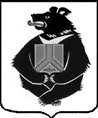 АДМИНИСТРАЦИЯ СРЕДНЕУРГАЛЬСКОГО СЕЛЬСКОГО ПОСЕЛЕНИЯ ВЕРХНЕБУРЕИНСКОГО МУНИЦИПАЛЬНОГО РАЙОНАХабаровского краяПОСТАНОВЛЕНИЕ       12.10.2020 №  27       с.Средний УргалОб основных направлениях долговой политики Среднеургальского сельского поселения Верхнебуреинского муниципального района Хабаровского края на 2021 год и на плановый период 2022 и 2023 годов В целях эффективного управления муниципальным долгом администрация Среднеургальского сельского поселения Хабаровского краяПОСТАНОВЛЯЕТ:Утвердить основные направления долговой политики Среднеургальского сельского поселения на 2021 год и плановый период 2022 и 2023 годов согласно приложению.Постановление вступает в силу после официального опубликования (обнародования)3. Контроль за исполнением постановления возложить на главу Среднеургальского сельского поселения.Глава поселения                                                               П.С.Захарченко                                 Приложениек постановлениюАдминистрации  Среднеургальского сельского поселенияот 12.10.2020  27ОСНОВНЫЕ НАПРАВЛЕНИЯдолговой политики Среднеургальского сельского поселения Верхнебуреинского муниципального района Хабаровского краяна 2021 год и плановый период 2022 и 2023 годов 1. Основные положенияПод долговой политикой Среднеургальского сельского поселения понимается деятельность Администрации Среднеургальского сельского поселения, направленная на обеспечение потребностей Администрации  Среднеургальского сельского поселения в заемном финансировании, своевременном и полном исполнении долговых обязательств  при минимизации расходов на обслуживание долга, поддержание объема и структуры обязательств, исключающих их неисполнение.Долговая политика   Среднеургальского сельского поселения на 2021 год и плановый период 2022 и 2023 годов (далее – долговая политика) определяет цели, а также основные задачи, риски и направления деятельности по управлению муниципальным долгом Среднеургальского сельского поселения на 2021 год и плановый период 2022 и 2023 годов.По итогам 2019 года муниципального долга у Среднеургальского сельского поселения нет, по состоянию на 1 октября 2020 года заемные средства не привлекались.                              2. Цели долговой политикиЦелями долговой политики являются:- обеспечение сбалансированности местного бюджета;- поддержание параметров муниципального долга Среднеургальского сельского поселения на экономически безопасном уровне при соблюдении ограничений, установленных бюджетным законодательством Российской Федерации;- своевременное исполнение долговых обязательств в полном объеме;- минимизация расходов на обслуживание муниципального долга Среднеургальского сельского поселения.3. Задачи долговой политикиЗадачи, которые необходимо решить при реализации долговой политики:- обеспечение дефицита местного бюджета в 2021, 2022 и 2023 годах на уровне не более 10 процентов суммы доходов  местного бюджета  без учета объема безвозмездных поступлений за 2021, 2022 и 2023 годы соответственно (значение показателя может быть превышено на сумму изменения остатков средств местного бюджета, которые в рамках разработки проекта решения Совета депутатов о внесении изменений в решение о местном бюджете и не учтены в первоначальной редакции решения Совета депутатов о местном бюджете);- осуществление муниципальных заимствований в пределах, необходимых для обеспечения исполнения принятых расходных обязательств местного бюджета;- минимизация расходов на обслуживание муниципального долга   Среднеургальского сельского поселения за счет привлечения заемных средств по мере необходимости, досрочного исполнения долговых обязательств;- обеспечение поэтапного сокращения доли общего объема долговых обязательств Среднеургальского сельского поселения, в том числе по долговым обязательствам Среднеургальского сельского поселения по кредитам, полученным от кредитных организаций;- недопущение принятия и исполнения расходных обязательств, не отнесенных Конституцией Российской Федерации, Федеральными и региональными законами к полномочиям органов местного самоуправления   Среднеургальского сельского поселения;- соблюдение установленных Правительством Хабаровского края нормативов формирования расходов на оплату труда муниципальных служащих муниципального образования Среднеургальского сельского поселения.4. Основные риски долговой политикиОсновными рисками при реализации долговой политики являются:- риск роста процентной ставки и изменения стоимости заимствований в зависимости от времени и объема потребности в заемных ресурсах;- риск недостаточного поступления доходов в местный бюджет.С целью снижения указанных выше рисков и сохранения их на приемлемом уровне реализация долговой политики будет осуществляться на основе прогнозов поступления доходов, финансирования расходов и привлечения муниципальных заимствований, анализа исполнения бюджета предыдущих лет.5. Основные направления долговой политикиОсновными направлениями долговой политики являются:- направление дополнительных доходов, полученных при исполнении местного бюджета, экономии по расходам, на досрочное погашение долговых обязательств Среднеургальского сельского поселения или замещение планируемых к привлечению заемных средств;- недопущение принятия новых расходных обязательств Среднеургальского сельского поселения, не обеспеченных стабильными источниками доходов;- проведение анализа сроков погашения действующих долговых обязательств и выявления пиков платежей в целях обеспечения равномерного распределения платежей, связанных с погашением и обслуживанием муниципального долга, а также оптимизации структуры муниципального долга за счет комбинирования инструментов среднесрочных и долгосрочных заимствований в целях равномерного распределения долговой нагрузки на местный бюджет;- реализация мероприятий по оздоровлению муниципальных финансов и выполнение условий предоставления (исполнения, возврата) бюджетных кредитов из краевого бюджета;- воздержание от предоставления муниципальных гарантий Среднеургальского сельского поселения, которые в определенной степени являются рискованными;- осуществление постоянного мониторинга соответствия параметров дефицита и муниципального долга Среднеургальского сельского поселения ограничениям, установленным Бюджетным кодексом Российской Федерации и законодательством Хабаровским краем;- обеспечение информационной прозрачности (открытости) в вопросах долговой политики;- принятие экономически обоснованных решений по привлечению заемных средств на основе анализа ситуации на финансовом рынке, включая альтернативный вариант заимствований (в виде облигационных займов), в зависимости от преимущества иных долговых инструментов перед заемными средствами в кредитных организациях.